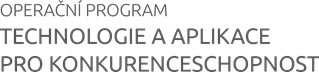 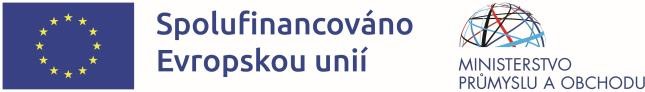 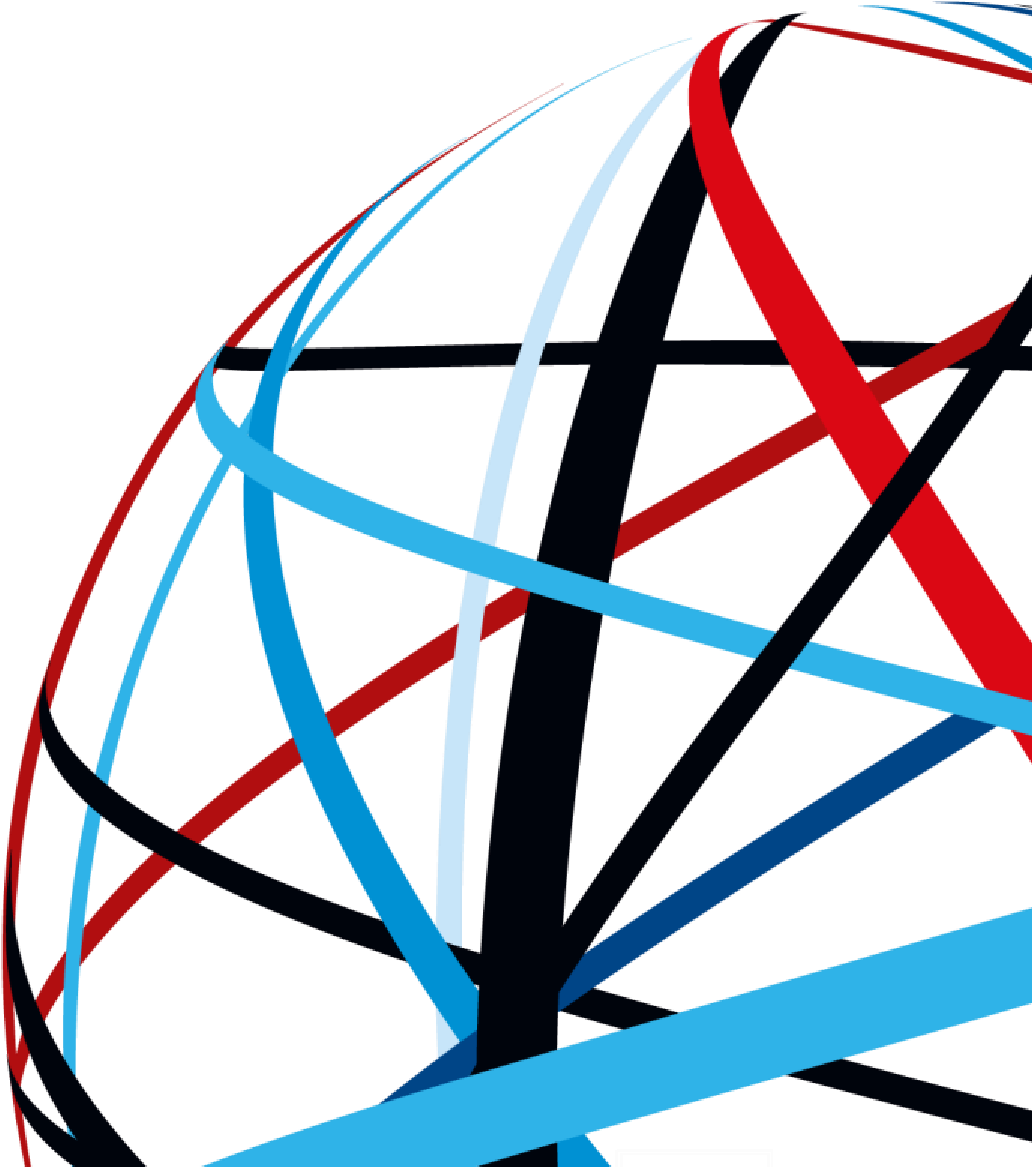 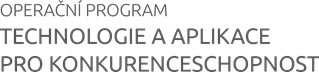 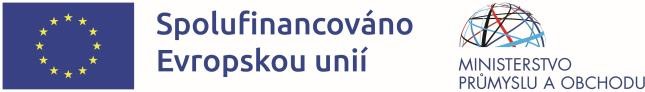 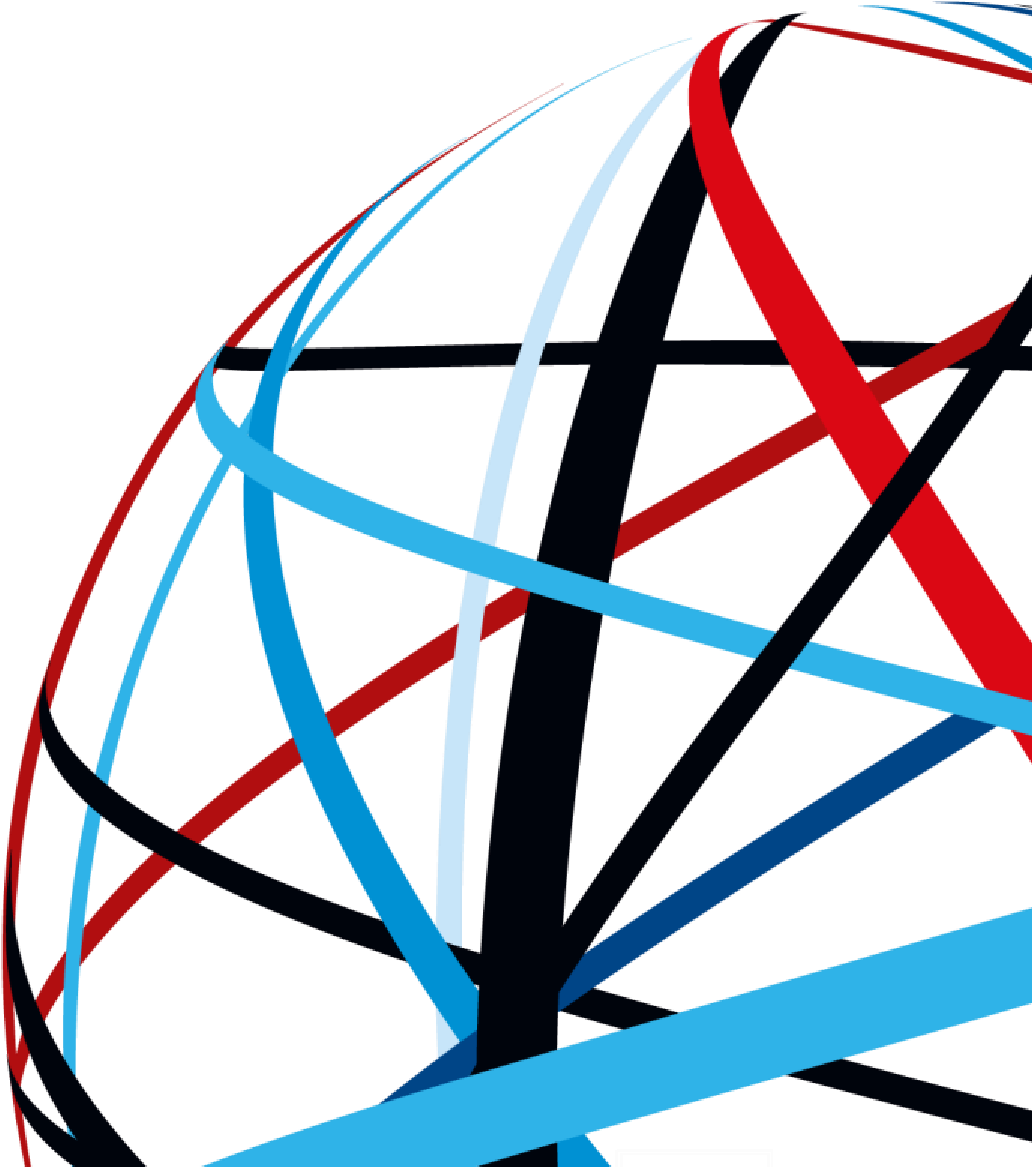 GoodPRO, s.r.o.  Zastoupený: Ing. Petrem LoukotouSe sídlem: Dukelská 1247, 334 01 Přeštice   IČ: 64835138 	  	DIČ: CZ64835138    	 aTechnická univerzita v LiberciZastoupená: doc. RNDr. Miroslavem Brzezinou, CSc.Se sídlem: Studentská 1402/2, Liberec I-Staré Město, 460 01 Liberec    IČ: 46747885 	  	 	 DIČ: CZ46747885   	 	 Bankovní spojení: XXXXXXXXXXXXXXXXXXXXXXXXXXXXXXXXXXX 	 Č. ú.: XXXXXXXXXXXXX    	 	 IBAN: XXXXXXXXXXXXXXXXXXXXXXXXX	 Preambule: Partnerský Podnik a partnerská Znalostní organizace (dále „Partneři”) se dohodly na spolupráci v rámci projektu (dále jen „Projekt”) schváleného k podpoře na základě Výzvy programu Partnerství znalostního transferu z Operačního programu Technologie a Aplikace pro konkurenceschopnost Ministerstva průmyslu a obchodu (dále jen „Poskytovatel podpory“). Partneři se dohodli na délce trvání Projektu, jeho cílech a na způsobech jeho implementace a za tímto účelem uzavírají t u t o  p a r t n e r s k o u  s m l o u v u: I. Účel a předmět smlouvy Účelem této smlouvy je upravit vztahy mezi Znalostní organizací a Podnikem v souvislosti s realizací společného Projektu, vypořádání finančních vztahů a dotace. Znalostní organizace se zavazuje, že na základě svých zkušeností zrealizuje Projekt v souladu s podanou žádostí o podporu a k dosažení stanoveného cíle. Hlavním cílem Projektu je transfer znalostí a dovedností do Podniku dle stanoveného Podnikatelského záměru. Znalostní organizace se zavazuje:  zaměstnat absolventa s dostatečnou kvalifikací (dále „Asistent“) za účelem vykonávání pracovních úkolů potřebných pro úspěšnou realizaci Projektu tak, jak byly dohodnuty s Podnikem, a to nejpozději do 6 měsíců od data zahájení Projektu, spolupracovat s Podnikem při implementaci Projektu a poskytnout Asistentovi a Podniku dostatečnou podporu pro realizaci Projektu. Tato spolupráce zahrnuje nominaci alespoň jednoho akademického pracovníka za účelem vykonávání odborného dohledu nad Projektem (dále “Akademický odborník”), který plní úkoly Znalostní organizace v rámci Projektu. II. Způsob plnění Projektu Úkoly obou Partnerů, které mají jednotliví Partneři zajistit, jsou definovány v Podnikatelském záměru, který je přílohou žádosti o podporu. Úkoly a předměty plnění v Podnikatelském záměru je možno změnit pouze se souhlasem obou Partnerů, tyto změny musí být projednány a zaznamenány na Řídících schůzích Projektu. K zamezení pochybnostem, Partneři po vzájemném odsouhlasení mohou požadovat změnu jakéhokoli parametru Projektu (časový harmonogram, předměty plnění, rozpočet), žádosti o změnu musí být podány v souladu s Rozhodnutím o poskytnutí dotace a Pravidly pro žadatele a příjemce z OP TAK – obecná část. Výsledkem plnění bude Závěrečná zpráva obsahující zhodnocení realizace Projektu a dosažení stanovených výstupů a jejich následného využití, tj. zejména zhodnocení dosažených ekonomických a jiných přínosů Projektu, kvalifikovaný odhad přínosů v dalších letech, porovnání s původně očekávanými přínosy a zdůvodnění případných rozdílů, popis Podnikem získaných schopností a dovedností, způsob jejich osvojení zaměstnanci Podniku a jejich následného využití, celkové zhodnocení partnerství Podniku se Znalostní organizací a přínosu akademických vstupů, vyhodnocení přínosu Asistenta a jeho role v Projektu, popis uskutečněných aktivit a splněných úkolů v jednotlivých etapách Projektu dle Podnikatelského záměru, zdůvodnění provedených změn oproti původnímu plánu a identifikace překážek a bariér, které se objevily v průběhu realizace Projektu. Za přípravu Závěrečné Zprávy odpovídají oba Partneři. III. Výdaje Projektu Na začátku Projektu budou způsobilé výdaje rozděleny na část spadající pod Podnik a část spadající pod Znalostní organizaci. Ve stejném poměru tohoto rozdělení výdajů pak bude poměrně rozdělena i dotace. Podnik je povinen přeposlat v Projektu určenou poměrnou část dotace Znalostní organizaci na účet specifikovaný v partnerské smlouvě po každé etapě Projektu, a to nejpozději do 10 dnů od data obdržení dotace od Poskytovatele podpory. Podnik současně pošle i zbývající poměrnou část kofinancování ze soukromých zdrojů dle podmínek programu. Pokud Poskytovatel podpory rozhodne o krácení způsobilých výdajů na straně Znalostní organizace, pošle Podnik poměrnou část dotace poníženou o výši zkrácené dotace.  V průběhu Projektu Znalostní organizace vede evidenci účetních dokladů uhrazených dodavatelům/zaměstnancům s vazbou na Projekt, kterou předává Podniku vždy spolu s kopií předmětných dokladů a dokladů o jejich úhradě pro potřeby doložení v žádosti o platbu. Evidence má minimálně tuto strukturu (kterou mohou dle svých potřeb obě smluvní strany doplnit): Evidenci využijí smluvní strany k vyúčtování dotace a na vyžádání jsou povinny ji poskytnout auditním a kontrolním orgánům. IV. Povinnosti Znalostní organizace Veškeré odchylky od specifikace předmětu plnění mohou být prováděny Znalostní organizací pouze tehdy, budou-li odsouhlaseny Podnikem a ve stanovených případech Poskytovatelem podpory (viz bod II. 1). Jestliže Znalostní organizace provede práce a jiná plnění nad tento rámec, nemá nárok na jejich zahrnutí do způsobilých výdajů Projektu. Znalostní organizace je zodpovědná za poskytnutí odborné podpory Asistentovi a Podniku při plnění jejich povinností a zavazuje se takovouto podporu poskytnout. Znalostní organizace souhlasí s uvolněním Akademického odborníka v minimálním rozsahu poloviny pracovní doby jednoho pracovního dne týdně za účelem shromáždění nezbytných informací a poskytnutí nezbytné podpory Asistentovi při implementaci Projektu na místě realizace Projektu, tj. v provozovně Podniku. Podpora Asistenta zahrnuje také identifikaci oblastí, v nichž Asistent potřebuje proškolit, aby mohl zodpovědně plnit své úkoly v rámci Projektu. Znalostní organizace se rovněž zavazuje nominovat dalšího akademického odborníka v případech, kdy Akademický odborník není schopen potřebné služby poskytnout z důvodu, že se jedná o služby v oblastech, které nespadají do jeho oboru a odbornosti. Znalostní organizace bere na vědomí, že podpořený Projekt představuje významnou akademickou výzvu a zavazuje se věnovat veškeré opodstatněné úsilí následujícím úkolům: Identifikovat a iniciovat přípravu a publikaci odborných textů vycházejících z výstupů Projektu. Příprava a následná publikace musí být v souladu s podmínkami této smlouvy stanovenými níže. K zamezení pochybnostem, příprava a publikace takovýchto akademických textů není započítávána do časového fondu Projektu, ačkoliv shromažďování a analýzu dat nezbytných k podpoře Asistenta a Podniku v průběhu Projektu do časového fondu započítat lze. Identifikovat a iniciovat vznik studijních materiálů založených na Projektu, které Znalostní organizace následně využije v rámci svých vyučovacích aktivit. Identifikovat nová výzkumná témata v souvislosti s Projektem, a to např. včetně, ale ne pouze, výzkumného projektu, jehož cílem je získání vyššího akademického titulu Asistentem. V případech, kdy realizace Projektu vyžaduje služby jiných než Akademických odborníků Znalostní organizace a pokud jsou tyto aktivity zahrnuty ve schváleném Podnikatelském záměru, má Znalostní organizace právo požadovat za tyto služby finanční náhradu ve výši odsouhlasené Podnikem v rámci celkové finanční odměny za služby stanovené v rozpočtu Projektu. Pokud mají dodatečné služby formu školení nebo vzdělávání prostřednictvím již existujících kurzů nebo vzdělávacích modulů poskytovaných Znalostní organizací, tyto může Asistent navštěvovat bez nároku na finanční náhradu z Projektu. V. Povinnosti Podniku Podnik se zavazuje plně spolupracovat se Znalostní organizací s cílem realizace Projektu za podmínek stanovených touto Výzvou. Podnik nominuje pracovníka z vedení Podniku (dále jen “Pověřený pracovník Podniku”), jehož místo výkonu práce se shoduje s místem výkonu práce Asistenta; tento pracovník bude zodpovědný za vedení Asistenta a jeho podporu. Podnik umožní Znalostní organizaci použít data získaná v souvislosti s Projektem za účelem jejich využití při vlastním výzkumu Znalostní organizace za podmínek stanovených v této smlouvě (viz bod VI. 8). Podnik se zavazuje zajistit Asistentovi vybavení nezbytné k plnění úkolů v rámci Projektu a umožnit Asistentovi i Znalostní organizaci přístup k vybavení, které bylo pořízeno pro účely Projektu po předchozí dohodě obou Partnerů. Podnik uvolní dalšího zástupce vedení Podniku, který bude předsedat pravidelným formálním schůzím k řízení Projektu tak, jak je popsáno v části VI. Společné závazky Partnerů VI. Společné závazky Partnerů Partneři se dohodnou na plánu pravidelných a častých setkání zodpovědných pracovníků, kterých se bude účastnit Pověřený pracovník Podniku, Asistent a Akademický odborník za účelem koordinace aktivit, a tento plán schůzí budou plnit. Partneři budou spolupracovat při přípravě Řídicích schůzí Projektu, jejichž účelem je monitoring postupu Projektu, schvalování záležitostí, u kterých je na základě ustanovení této smlouvy schválení nezbytné oběma Partnery, příprava společného návrhu změn (viz bod II. 2) a dále příprava monitorovacího reportu o postupu Projektu, dosažených výsledcích a přínosech Projektu. Těchto setkání se budou účastnit minimálně, ale ne výhradně, následující osoby: Asistent, Akademický odborník, Pověřený pracovník Podniku, další zástupce vedení Podniku, který schůzím předsedá. Příprava, frekvence a reporting z jednotlivých schůzí bude probíhat dle požadavků uvedených v Rozhodnutí o poskytnutí dotace a dalších přílohách Výzvy. Partneři se budou podílet na přípravě materiálů, které budou sloužit jako záznam o záležitostech řešených během setkání a o dohodách uzavřených na těchto setkáních. Tyto materiály poskytnou Poskytovateli podpory ve formě oficiálního záznamu o učiněných rozhodnutích nebo návrhu změn včetně změn projektových úkolů v Podnikatelském záměru, bez těchto záznamů nelze změny úkolů v Podnikatelském záměru považovat za platné. Znalostní organizace bere na vědomí, že klíčovým prvkem pro úspěch Projektu jsou schopnosti a dovednosti Asistenta vykonávat činnosti vyžadované v rámci Projektu a efektivně využívat podporu Akademického odborníka. Znalostní organizace souhlasí s tím, že Podnik se bude účastnit výběrového řízení na tuto pozici a rozhodnutí o nabídce pracovního poměru Asistentovi. Bez společné dohody nebude možné pracovní poměr s Asistentem uzavřít. Znalostní organizace zaměstná Asistenta na dobu trvání Projektu a zajistí mu pracovní podmínky v souladu s běžnými pracovními podmínkami Podniku. Asistent musí být zaměstnán minimálně na poloviční úvazek a 100% fondu pracovní doby bude věnovat plnění Projektu, který je realizován v provozovně Podniku specifikované v žádosti o podporu. V odůvodněných případech je možné zaměstnat v rámci projektu druhého Asistenta, přičemž celkový úvazek za oba nesmí převýšit 1,5 úvazku. Pro zamezení pochybností, projektové úkoly, které Asistent provádí u Znalostní organizace, se započítávají do této doby, a to včetně účasti na školicích a vzdělávacích aktivitách, které odsouhlasí oba Partneři. Partneři se zavazují, že vyjma případů, kdy to bylo předem schváleno druhým z Partnerů, žádný z Partnerů nedá jakékoli třetí straně k dispozici informace získané v souvislosti s Projektem. V případě nejasností je nutno s informacemi a materiály zacházet jako s důvěrnými, dokud není získáno vyjádření druhého z Partnerů. Tento závazek je platný do chvíle, kdy Partner prokáže, že jím získané informace mu již byly v době jejich získání nebo odhalení známy, nebo že již v té době byly zveřejněny nebo k jejich zveřejnění následně došlo nikoliv prostřednictvím pochybení tohoto Partnera.  Tyto závazky žádným způsobem neomezují právo Podniku využívat jakékoli informace, výsledky nebo vynálezy nebo jiné materiály, ke kterým ho opravňují ustanovení této smlouvy. Partneři se zavazují přijmout veškerá dostupná opatření k minimalizaci rizika nezáměrného prozrazení důvěrných informací, včetně vhodného a bezpečného ukládání dokumentů, nákresů, vzorků nebo jiných důvěrných materiálů. Znalostní organizace omezí přístup k důvěrným informacím o Podniku pouze na okruh zaměstnanců, u kterých nutnost obeznámení se s takovýmito informacemi vyplývá ze závazků této smlouvy a kteří jsou vázáni povinností zachovávat mlčenlivost srovnatelnou s povinnostmi vyplývajícími z této smlouvy. Podnik je srozuměn s tím, že Znalostní organizace může mít zájem na využití dat nebo informací vztahujících se k Projektu k vlastnímu výzkumu, přípravě materiálů s využitím ve výuce nebo pro publikaci prací v odborných periodicích. Znalostní organizace musí požádat Podnik o vyjádření, jestli obsah takovéto práce nebo materiálu neodhaluje jakékoli důvěrné informace z oblasti výstupů Projektu, neboť jejich zveřejnění může podle názoru Podniku omezit využití výstupů Projektu ke komerčním účelům Podniku. Tato smlouva žádným způsobem neovlivňuje vlastnická práva vztahující se k jakémukoli duševnímu vlastnictví vyplývajícímu z minulosti nebo vztahující se k jiným technologiím, návrhům, výsledkům, vynálezům, softwaru, datům, technologickým postupům, know-how nebo materiálům, které nejsou výsledkem Projektu. Práva duševního vlastnictví k výše uvedenému zůstávají majetkem té ze stran, která je do společného Projektu přináší (nebo majetkem poskytovatelů licence k nim). Partneři se mohou kdykoli dohodnout na uzavření zvláštní dohody či smlouvy k vytvořenému duševnímu vlastnictví a způsobu jeho ochrany. Jakákoli dohoda či smlouva o duševním vlastnictví musí vždy splňovat alespoň jednu z následujících podmínek: výsledky spolupráce, které nemají za následek vznik práv duševního vlastnictví, lze veřejně šířit a práva duševního vlastnictví vzniklá z činnosti Znalostní organizace plně náleží této organizaci, nebo práva duševního vlastnictví vzniklá z Projektu, jakož i související přístupová práva jsou mezi Partnery rozdělena tak, aby byly náležitě zohledněny jejich pracovní oblasti, příspěvky a příslušné zájmy, nebo Znalostní organizace obdrží za práva duševního vlastnictví, jež vznikla v důsledku její činností a jsou postoupena partnerskému Podniku nebo k nimž získal Podnik přístupová práva, náhradu odpovídající tržní ceně. Od této náhrady lze odečíst absolutní výši hodnoty veškerých finančních či nefinančních příspěvků partnerského Podniku na náklady činností výzkumných organizací nebo výzkumných infrastruktur, jež měly za následek vznik dotčených práv duševního vlastnictví. Veškerý zisk z transferu znalostí prováděného Znalostní organizací musí být znovu investován do primární činnosti této organizace. Za zisk jsou považovány výnosy z práv duševního vlastnictví, pokud v důsledku aktivit Projektu vzniknou. VII. Trvání smlouvy Tato smlouva se uzavírá na dobu určitou v souladu s dobou trvání Projektu. Podnik může v případě, že Znalostní organizace neplní povinnosti stanovené touto smlouvou řádně a včas, smlouvu v celém rozsahu vypovědět písemnou formou s účinností ke konci kalendářního měsíce následujícího po měsíci, v němž byla výpověď Znalostní organizaci doručena. Znalostní organizace může v případě, že Podnik neplní povinnosti stanovené touto smlouvou řádně a včas, smlouvu v celém rozsahu vypovědět s účinností ke konci kalendářního měsíce následujícího po měsíci, v němž byla výpověď Podniku doručena. V případě neplnění povinností smlouvy ze strany Podniku, odpovídá Podnik za škody způsobené Znalostní organizaci. V případě neplnění povinností smlouvy ze strany Znalostní organizace, ztrácí nárok na podporu za uskutečněnou činnost. Podpora může být Poskytovatelem podpory poskytnuta pouze při splnění podmínek Rozhodnutí o poskytnutí dotace a všech podmínek stanovených smlouvou. Pokud Partner neplní své povinnosti podle smlouvy a Poskytovatel podpory v důsledku toho rozhodne o ukončení Projektu, je Partner povinen vrátit příjemci poskytnuté finanční prostředky, a to způsobem, který stanoví Poskytovatel podpory. Smluvní strany se dohodly na vrácení poskytnuté dotace pro případ, že nejsou plněny podmínky smlouvy nebo závazných právních předpisů a jiných dokumentů ve vazbě na realizaci Projektu.  VIII. Závěrečná ustanovení Tato smlouva se uzavírá v písemné formě, přičemž veškeré její změny je možno učinit jen v písemné formě na základě úplného a vzájemného konsensu všech stran této smlouvy. Tato smlouva byla sepsána ve třech vyhotoveních, z nichž po jednom obdrží každá ze  smluvních stran a Poskytovatel podpory. Tato smlouva nabývá platnosti a účinnosti okamžikem jejího podpisu všemi účastníky smlouvy/ případně Tato smlouva nabývá platnosti okamžikem jejího podpisu všemi účastníky smlouvy a účinnosti okamžikem jejího zveřejnění v registru smluv. Smluvní strany na závěr této smlouvy výslovně prohlašují, že jim nejsou známy žádné okolnosti bránící v uzavření této smlouvy, kterou si řádně a pozorně přečetly a porozuměly jejímu obsahu. Smlouva je projevem jejich svobodné a pravé vůle a na důkaz uvedeného připojují v závěru smlouvy podpisy osob oprávněných k podepisování. Případné spory smluvních stan budou řešeny u věcně a místně příslušného soudu obecního soudu České republiky.   V Přešticích dne ...................................... .......................................................           	                        ............................................................ Ing. Petr Loukota, jednatel GooDPRO, s.r.o.                         doc. RNDr. Miroslav Brzezina, CSc.                                                   31.10.2023	                                    rektor Technické univerzity v Liberci, 13.11.2023  Číslo dokladu Dodavatel Způsobilé výdaje Zahrnuto do ŽOP č. Částka výdajů krácených Podíl 	na dotaci převedené Podnikem Znalostní organizaci dne 